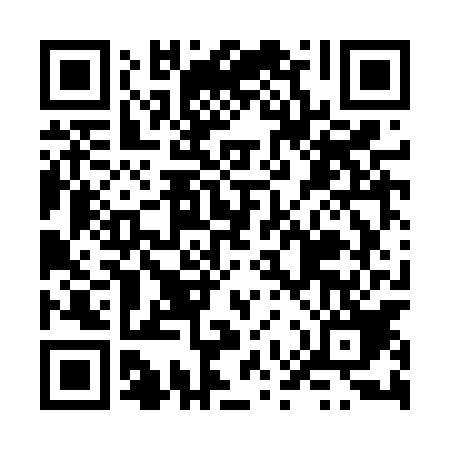 Ramadan times for Zlotnica, PolandMon 11 Mar 2024 - Wed 10 Apr 2024High Latitude Method: Angle Based RulePrayer Calculation Method: Muslim World LeagueAsar Calculation Method: HanafiPrayer times provided by https://www.salahtimes.comDateDayFajrSuhurSunriseDhuhrAsrIftarMaghribIsha11Mon4:084:086:0711:533:415:405:407:3212Tue4:054:056:0411:523:435:425:427:3413Wed4:034:036:0211:523:445:445:447:3614Thu4:004:005:5911:523:465:465:467:3815Fri3:573:575:5711:523:485:485:487:4016Sat3:543:545:5411:513:495:495:497:4217Sun3:523:525:5211:513:515:515:517:4418Mon3:493:495:4911:513:525:535:537:4619Tue3:463:465:4711:503:545:555:557:4920Wed3:433:435:4411:503:555:575:577:5121Thu3:403:405:4211:503:575:595:597:5322Fri3:373:375:3911:503:586:016:017:5523Sat3:343:345:3711:494:006:036:037:5824Sun3:323:325:3411:494:016:046:048:0025Mon3:293:295:3211:494:036:066:068:0226Tue3:263:265:3011:484:046:086:088:0527Wed3:233:235:2711:484:056:106:108:0728Thu3:193:195:2511:484:076:126:128:0929Fri3:163:165:2211:474:086:146:148:1230Sat3:133:135:2011:474:106:166:168:1431Sun4:104:106:1712:475:117:187:189:171Mon4:074:076:1512:475:127:197:199:192Tue4:044:046:1212:465:147:217:219:223Wed4:014:016:1012:465:157:237:239:244Thu3:573:576:0712:465:167:257:259:275Fri3:543:546:0512:455:187:277:279:296Sat3:513:516:0212:455:197:297:299:327Sun3:473:476:0012:455:217:317:319:358Mon3:443:445:5812:455:227:327:329:379Tue3:413:415:5512:445:237:347:349:4010Wed3:373:375:5312:445:247:367:369:43